Vocabulary: Fraction, Decimal, Percent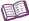 VocabularyDecimal – a number written in the base-10 system.Usually “decimal” refers to a number that contains a decimal point.Decimal point – a point that separates the ones place from tenths, hundredths, etc.For example, the decimal 7.4 is seven and four tenths. The decimal 7.41 is seven and forty-one hundredths.Equivalent – equal in value.For example,  is equivalent to 0.5 and 50% because all three quantities mean one half.Fraction – a number that shows the relationship between a part and a whole.A fraction consists of a denominator (bottom number) and a numerator (top number).Percent – a number expressed in relation to 100.For example, 39% means 39 out of 100.